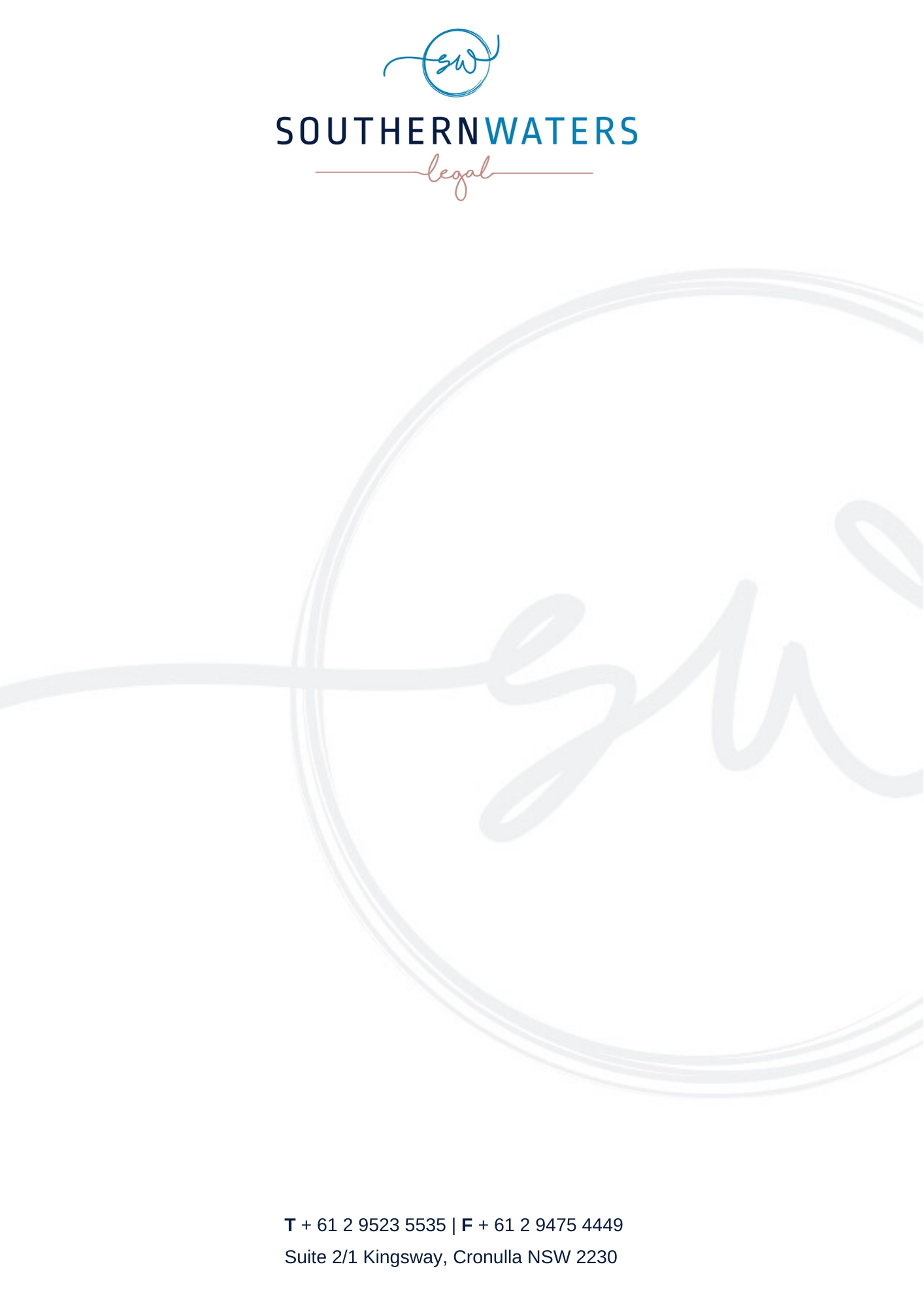 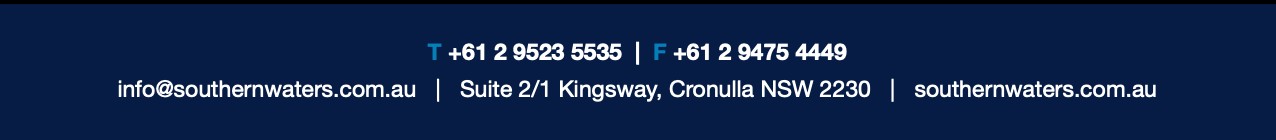 Documents to bring to your initial Family Law appointmentIt will help if you can bring the following information and as many of the following documents to your first Family Law meeting with Southern Waters Legal.In relation to your Finance	A list of the assets and liabilities of you and your spouse or partner (a rough list is a good start)	A print out of your current bank balances, including your credit cards	Your recent taxation returns and assessments for the last two or three years	Your home loan information as well as other information or statements in relation to liabilities in your name or the joint names of you and your spouse	Superannuation statements for each fund that you belong to	In relation to any business, the financial statement of the business, for example, profit and loss statements, balance sheet, depreciation schedules and the most recent tax returns	Any other documentation or information you think could be significant to an understanding of the financial circumstances of you and your spouse 	A copy of your marriage certificate In relation to your Parenting 	A summary of your current parenting arrangements 	A list of any additional expenditure relating to your child or children, for example, dental treatment, orthotics, private school fees, music lessons etc 	Any medical reports relating to your child	A copy of any parenting order or domestic violence order, if it exists Sometimes people do not have access to these documents; so do not worry if you cannot assemble them before your first meeting. It is fine if you want to obtain early legal advice and gather the documents later with our help.The above outline is general information only, and your solicitor will provide specific advice based on your circumstances at your first meeting.